Тел: +381(0)25/418-948  Факс: +381(0)25/414-326  www.zelenilosombor.co.rs   office@zelenilosombor.co.rsОбразац 12ИЗВЕШТАЈ О СТЕПЕНУ УСКЛАЂЕНОСТИ ПЛАНИРАНИХ И РЕАЛИЗОВАНИХ АКТИВНОСТИ ИЗ ПРОГРАМА ПОСЛОВАЊАЗа период од 01.01.2021. до 31.12.2021.Сомбор , 25.01.2022.    I ОСНОВНИ СТАТУСНИ ПОДАЦИПословно име:  Јавно комунално предузеће „ЗЕЛЕНИЛО“Седиште:  Сомбор, Раде Дракулића 12Претежна делатност: 8130 – Услуге уређења и одржавања околинеМатични број: 20935421ПИБ:  108122945Надлежно министарство:  Министарство привреде          Годишњи програм пословања ЈКП „Зеленило“- Сомбор за 2021.годину усвојен је на 6. седници Скупштине града Сомбора, одржаној дана 21.12.2020.год. , Закључком број : 06-267/2020- I, а за који су Прве измене и допуне усвојене на десетој седници Скупштине града Сомбора, Решењем број : 023-26/2021-I, од дана 16.06.2021.године.II ОБРАЗЛОЖЕЊЕ ПОСЛОВАЊА         ЈКП ``Зеленило`` Сомбор, својом делатношћу, техничко-технолошком опремљеношћу, кадровским потенцијалима и природним ресурсима је пре свега сервис грађана Сомбора. Својим свакодневним услугама и понудом производа уз стручне и мотивисане раднике доприноси побољшању квалитета живота, како у друштвеном тако и у природном окружењу. Својим сталним развојем уредно, квалитетно и економски оправдано пружа комуналне услуге са циљем унапређења животних услова свих грађана са посебним освртом на заштиту животне средине а самим тим и обезбеђује квалитет живота запослених.           Конкретно, одржавање јавних зелених површина у граду и у насељеним местима од 01.01.-31.12.2021.године , реализовало се кроз следеће активности :	-Свакодневно чишћење парковских стаза	-Орезивање дрворедних стабала и живе ограде по налозима надзорног органа	-Сеча дрворедних стабала по налозима надзорног органа            -Орезивање стабала ради прегледности у саобраћају ( раскснице и семафори)            -Сакупљање, утовар и одвоз листа            -Машинско и ручно кошење            -Одржавање цветних површина            -Заливање садница            -Кошење амброзије            -Кошење атарских путева            -Орезивање ветрозаштитних путева            -Уређење парка код железничке станице са постављањем нове јавне расвете            -Уградња новог урбаног материјала на дечијем игралишту у Риђици             -Изградња трим стазе код спортског центра у Алекса Шантићу            -Услуга побољшања јавне расвете у улици Краља Петра I            -Услуга кићења града и насељених места која му припадају,               поводом божићних и новогодишњих празника           У периоду трећег квартала изграђена су нова дечија игралишта, на основу Уговора закључених крајем маја, у приградским насељима Чонопља, Колут, Жарковац и Кљајићево. Овакви послови су настављени и у периоду четвртог квартала, па је тако уређен парк код железничке станице са постављањем нове јавне расвете, изграђена трим стаза у месту Алекса Шантић , затим је извршено побољшање јавне расвете у улици Краља Петра I, као и кићење града и насељених места која му припадају, поводом божићних и новогодишњих празника .         Постављене су нове љуљашке, њихалице, клацкалице, вртешке, пењалице, тобогани и остала опрема за дечија игралишта, затим су постављене нове клупе и нова расвета. Опремање ових игралишта, трим стазе и расвете, изискивало је знатно веће трошкове од планираних, што се и види на позицијама обрасца Биланс успеха, а посебно на трошковима производних услуга, које су реализоване у износу од 4.258 (у 000) динара више од планираних, али су зато остварени пословни приходи већи за 7.093 ( у 000) динара од планираних.       Одржавање јавне расвете у граду и насељеним местима са потребним материјалом декоративном расветом за Божићне и Новогодишње празнике, Анексом уговора од 06.09.2021. вредност је са 26.000.000,00 динара увећана на 31.000.000,00 динара, а за период 01.01.-31.12.2021.године, реализовало се кроз следеће активности : у периоду јануара месеца вршено је скидање декоративне (новогодишње) расвете, како у граду Сомбору тако и у насељеним местима, као и редовно одржавање јавне расвете. У фебруару и марту месецу, због већег обима посла по пар недеља вршено је одржавање јавне расвете са по две ауто-дизалице (корпе) како би се јавна расвета довела у функцију. У посматраном периоду   замењено је око 11.320 сијалица, пригушница и грла, као и осталих делова електроматеријала. У пословима јавне расвете додељен нам је и нов посао кроз Уговор од 25.05.2021.године за постављање нових стубова за канделабере, постављање електричних каблова , а након што се поставе канделабери, постављање сијалица на исте у склопу уређења парка код железничке станице.Сличне послове смо обавили и кроз побољшање јавне расвете у улици Краља Петра I, а децембру смо поставили декоративну (новогодишњу) расвету, како смо већ напред навели.        У пословима зимске службе, редовно су вршена дежурства - према степену мобилности, као и посипање путева индустријском сољу, каменим агрегатом и хладним асфалтом у складу са налозима од стране Штаба зимске службе.        У четвртом кварталу 2021.године, кренућемо од податка из Првих измена и допуна програма пословања ЈКП „ Зеленило „ – Сомбор, а који се односе на закључене уговоре по искључивим правима са Градом Сомбором за 2021.годину и њиховом реализацијом у посматраном периоду.ИЗВЕШТАЈ О ЗАКЉУЧ. УГОВОРИМА ПО ИСКЉУЧИВИМ ПРАВИМА СА ГРАДОМ УГОВОРИ :                                          УГОВОР.ВРЕДНОСТ :      Реализ.вред.до 31.12.2021.                                            Одрж.јавних зел. површ.                                            90.000.000                                 89.983.740Одрж. јавне расвете                                                    31.000.000                                 30.994.408                 Одрж. спом. Знамен.личност.                                     1.000.000                                      997.748Одрж. урбаног мобилијара                                          6.000.000                                    5.999.804Ревитализација зеленила                                             3.000.000                                    2.999.370Одрж. фонтане и чесми                                               2.500.000                                    2.499.066        Кош. траве и раст. на банкин.општин. путева          8.500.000                                    8.499.670                                                    Зимска служба                                                            23.988.698                                  23.665.242                                               Кошење амброзије                                                     13.925.000                                  13.922.696Кошење траве и др.растиња у путном појасу            1.936.000                                   1.935.577  Уређење ветроз.појас.на пољопр.земљ.                     2.000.000                                    1.999.998    Сервисирање постојећих фонтана                                 200.000                                                  0Орезивање ветрозашт. појас.на пољ.земљ.                3.873.100                                    3.872.726Уређење парка код железн.стан.ЈР                             2.029.346                                   2.029.345Изградња дечијих игралишта у :Чонопљи,Риђици,Колуту, Жарковцу и Кљајићеву                                 4.095.772                                    3.896.272Уређење јавне површине у Бачком Брегу, АлексаШантићу и Светозару Милетићу                               2.598.400                                     2.598.400  Побољшање јавне расвете у ул.Краља Петра I           498.018                                        498.018Монтажа табли са кућним бројевима улица                645.912                                       645.912                                   УКУПНО :                                                              197.790.246                                 197.037.992         Проценат остварења напред наведених Уговора на крају четвртог квартала 2021.године је 99,62 % , што је изванредно !                  Исказана велика добит од 14.077 ( у 000) динара на крају трећег квартала, произашла из активности пре четвртог квартала, у којем се наша привредна активност значајно умањила, а трошкови зарада, као трошкови са учешћем од 55,21% у укупним трошковима и који су фиксни, утицали на то, на шта смо и указали када смо извештавали у предходном кварталу, а то је да се добит свела на разумну меру од 436 ( у 000) динара.           Од осталих трошкова, издвојићемо само оне код којих је реализација премашила план, што су трошкови горива и енергије и трошкови производних услуга из разлога њихове тешке предвидљивости, а из разлога што смо имали доста посла у околним, приградским насељима, које до сада уопште нисмо имали.        Такође се и на позицији трошкова амортизације појавило одступање од 3.537 ( у 000) динара више од плана, из разлога што смо купили доста нове опреме у укупној вредности од 7.743 ( у 000) динара, затим на позицији нематеријалних трошкова , реализовано је за 3.134 ( у 000) динара више од плана, док су на позицијама трошкова материјала и трошкова зарада реализовани мањи износи од планираних и то за : 5.048 ( у 000) и 7.320 ( у 000) динара.                        Што се тиче приказане имовине, обавеза и капитала, можемо рећи да смо купили доста опреме из сопствених средстава, како смо већ навели ,а нешто и из средстава субвенције од Покрајинског секретаријата за пољопривреду, водопривреду и шумарство за куповину Атомизера, Тракторске фрезе, Тракторске приколице и Плуга за вађење садница, добили смо 2.599.832 динара. Наш највећи купац « Град Сомбор » (98,37%) редовно и пре рока уплаћивао дуг по фактурама, па смо тако и ми могли пре рока да измирујемо све своје обавезе, како према добављачима, тако и према запосленима ,а подразумева се, пре свега порезе и доприносе .     Већ дужи временски период у континуитету,  не користимо дозвољени минус по текућем рачуну, него напротив, остварујемо приход од камате по основу средстава на рачуну, која су на дан 31.12.2021.године износила 9.890 ( у 000 ) динара.     Висину капитала је увећао исказани  добитак периода и ревалоризационе резерве, настале након обављене процене имовине, некретнина, постројења и опреме, а које нису биле планиране.     Што се тиче дугорочних обавеза и кредитне задужености предузећа се односе, једним делом на кредит добијен од Покрајинског фонда за развој,  а у 2020.години требало је да доспеју последње две рате овог кредита , али услед мораторијума у отплати кредитних обавеза настале као последица пандемије вируса COVID 19, уплаћена је само једна рата дана 31.јула у износу од 214.866 динара, те на дан 31.12.2020. преостали износ обавезе је  једна рата у износу од 214.853 динар, која је доспела и плаћена 02.02.2021.године.     Затим, на кредит од НЛБ банке за куповину опреме који на дан 31.12.2020. износио 8.652.206 динара, а овај износ представља износ задужености за капиталне пројекте, па су у 2021. години  плаћене још дванаест доспелих месечних рата, тако да је исказан износ преостале обавезе од 5.078.738 динара на дан 31.12.2021.године .    Од краткорочних обавеза имамо још исказане обавезе према запосленима и обавезе према добављачима, које су за 8.695 (у 000) мање од планираних, које се уредно и благовремено  извршавају, као и увек до сада        Што се тиче података о запосленима и трошковима запослених, можемо рећи да се они исплаћују у оквирима плана, који је опет у складу са Законом. Међутим, примећује се смањење запослених са 88, колико је било у плану, на 81 реализовано. У тексту који следи, образложићемо да је уз исплату отпремнине отишло петоро запослених, а један је преминуо.        Изнад планираних износа исплаћене су дневнице на службеном путу, за које и не постоји законска препрека да се исплате у већем износу, па је реализован износ од 231.764,00 а био је планиран 160.000,00 динара. Наведени износи су исплаћени радницима који су вишедневно боравили на терену вршећи послове вађења борића на терену Лединци као и послове садње истих на територији Града а по налогу Надзорног органа, што је свакако ситуација која се није могла предвидети, а на основу које је настала законска обавеза предузећа о исплати истих, којима су премашени планирани износи.        У случају отпремнина за одлазак у пензију планирани износ је био 809.521 динар, за троје запослених, а реализација је следећа : за одлазак у пензију исплаћено је 582.437 динара за двоје и 844.417 динара за троје који су добили отпремнине као вишак запослених и који нису били планирани.       Посебно истичемо да је на позицијама: помоћи радницима и породицама радника и осталим накнадама трошкова запосленима исплаћено више од плана, а све из разлога великог повећања смртних случајева и лечења у 2021.години, што је последица пандемије. У поменуте сврхе укупно је потрошено 936.889 динара у 2021.години.       Морамо напоменути да су током трећег квартала пристигле у предузеће тридесет и три (33) тужбе од стране запослених против ЈКП „Зеленило“ Сомбор ради исплате дела регреса за 2018. и 2019. годину. Све тужбе су истоветне, висина тужбеног захтева није одређена, већ је наведено да ће се прецизирати након вештачења.      Цене наших услуга су уговорене и наведене у Програму пословања за 2021. годину и нису се мењале. У табели је наведен извод из ценовника који је приказан у Програму пословања ЈКП „Зеленило“ за 2021.годину.       Дана 23.08.2021.године остварили смо субвенцију од  АПВ, Покрајинског секретаријата за пољопривреду, водопривреду и шумарство Нови Сад,  који нам је по основу закљученог Уговора о унапређивању расадничке производње уплатио износ од 1.819.882,40 динара, као аванс, а остатак од 779.949,60 динара уплаћен је након набавке уговорене опреме, дана 23.12.2021.године.       Губитак из предходне 2020.године, у вредности 232 (у 000) динара, који је настао тако што је у 2020. години остварен позитиван резултат пословања – добит пре опорезивања у износу од  102.695,57 динара , а овако утврђена добит након умањења за порески расход периода од 334.526,00 динара, који је утврђен у Пореском билансу за 2020.годину, довела је до тога да је исказан нето губитак од  231.830,43 динара, што свакако није знак поремећаја у пословању. У 2021.години планирали смо добит од 436.279 динара.    Показатељи помоћу којих се врши финансијска анализа пословања, поткрепљују све напред наведено на следећи начин :    ЕБИТДА представља добитак пре опорезивања, који се добија када се одузму само оперативни трошкови, а без искључивања трошкова камате .   ЕБИТДА = 10.291 ( у 000) динара и представља оперативни приход.   Затим показатељ ЕБИТ  који затим искључује трошак амортизације.    ЕБИТ = 9.881 ( у 000 ) динара.    И долазимо до показатеља ЕБТ , нето добит пре опорезивања .    ЕБТ =  436 ( у 000) динара.    Рацио профитабилности приноса на имовину ( РОА) који је представљен као нето добит  + расходи камата / просечна укупна имовина = 1,09% , што је знак да је принос на укупно ангажована средства у проценту који није баш добар.    Принос на капитал ( РОЕ ) исказан је процентом  1,11%  што указује на ниску профитабилност.     Што се тиче рација задужености, све оно што говоре приказани подаци из извештаја , овде се подкрепљује кроз :     Укупан дуг према основном капиталу и износи 99,22% и значи да је укупан дуг испод вредности капитала, што је позитивно.     Ако посматрамо рацио текуће ликвидности можемо видети да он износи 33,61% што нам говори да су краткорочне обавезе за 33,61% мања од вредности обртних средстава, што је одличан резултат.      Желимо на овом месту да напоменемо да смо на конту 4950- Примљене донације за набавку опреме, исказали износ од 18.452.739 динара, који се сваке године умањује за амортизацију истих и у суштини није обавеза у правом смислу речи.      И на крају ћемо приказати рацио активности (ефикасности) кроз коефицијент обрта имовине, где је он представљен процентом 226,79%% , што указује на изузетно висок ниво ефикасности, јер је приход 2,27 пута већи од ангажоване имовине (ресурса).III ЗАКЉУЧНА РАЗМАТРАЊА И НАПОМЕНЕ	У  периоду пословне 2021.године, остварили смо изузетну ефикасност и ликвидност, солидну профитабилност, а при том изузетно малу задуженост, како се види по свим показатељима овог извештаја.           Уз то, поверени су нам послови које обављамо годинама, али у знатно већем обиму него предходних година, као и нови послови, које раније нисмо обављали и све смо то веома ефикасно и квалитетно обавили, а потом и наплатили, што представља велики успех.           Закључак је да је ово била коњунгтурна година какву би морали имати као репер у планирању и реализацији у наредном периоду..Дана 25.01.2022.                                                          Момир Миоковић ,  директор                                                                                      __________________                                                                                                  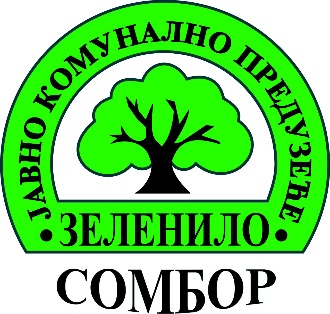        ЈКП „ЗЕЛЕНИЛО“ СомборРаде Дракулића 1225000 СомборПИБ: 108122945   Матични: 20935421Т.Р.: 310-213234-32   NLB Banka 